LAUDA TECHNOLOGY 为工厂工程树立标准第五次荣获“LAUDA 奖”	Lauda-Königshofen，2024 年 6 月 24 日 – LAUDA DR. R. WOBSER GMBH & CO. KG 的英国销售公司 LAUDA Technology Ltd 再次因其出色的表现而荣获“最佳工厂工程机构”奖。颁奖典礼于 6 月 11 日在法兰克福 ACHEMA 贸易展览会期间的 LAUDA 展台举行。这是 LAUDA Technology Ltd. 第五次获得该奖项；该公司上一次获此殊荣是在 2022 年。特别提到了 Paul King 和工业部门销售经理 John Telford 的成就，他们再次展示了出色的表现。在 LAUDA 首席战略官兼销售、服务和产品管理负责人 Ralf Hermann 博士和 LAUDA 国际区域销售总监 Thorsten Ebel 博士的见证下，LAUDA 总裁兼首席执行官 Gunther Wobser 博士颁发了该奖项并表达了感谢：“在这个充满挑战的时代取得如此成功是一项了不起的成就。在 John Telford 担任工厂工程专家的情况下，LAUDA Technology 再次展示了高水平的技术能力。”Hermann 博士对英国子公司的表现表示赞赏：“LAUDA Technology 的销售增长每年都令人印象深刻。它一次又一次超越了自己。我们对这一积极的发展感到非常高兴，并要感谢整个 LAUDA Technology 团队的奉献精神。”自 2012 年成立以来，LAUDA Technology 的发展令人瞩目：经过近年来的稳步增长，该公司在工厂工程领域的销售额增长了一倍多，达到约 600 万欧元。 LAUDA Technology 在工厂工程领域拥有强大的客户群，有两个主要客户来自爱尔兰，另一个来自英国，并且未来几年还将进一步扩大。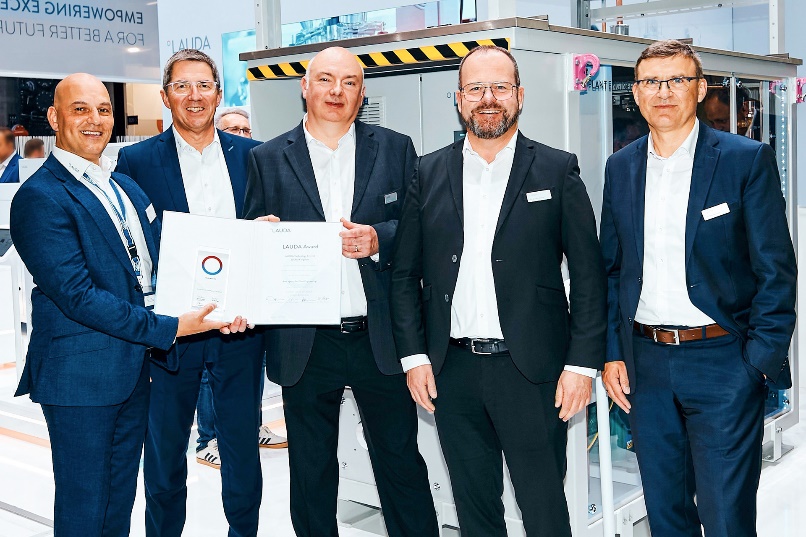 我们是 LAUDA – 精确温度控制领域的世界市场领导者。我们的温度控制仪器和设备是许多重要应用的核心，为更美好的未来作出贡献。作为全方位服务供应商，我们在研究、生产和质量控制中保证最佳温度。我们是电动汽车、氢气、化学、制药/生物技术、半导体和医疗技术领域的可靠合作伙伴。凭借专业的建议和创新的解决方案，近 70 年来，我们每天都以崭新面貌支持世界各地的客户。 在公司管理方面，我们迈出的每一步都是具有决定意义的。我们关注员工成长并不断挑战自我：向着我们共同塑造的更美好未来努力。新闻联络人我们非常愿意向媒体提供有关我们公司、LAUDA FabrikGalerie 以及我们促进创新、数字化和创意管理项目的信息稿。我们期待与您进行开诚布公的交流 - 联系我们！CHRISTOPH MUHR企业公关部门负责人电话 + 49 (0) 9343 503-349christoph.muhr@lauda.deLAUDA DR.R. WOBSER GMBH & CO.KG, Laudaplatz 1, 97922 Lauda-Königshofen，德国两合公司：所在地 Lauda-Königshofen，注册法院 Mannheim HRA 560069个人责任合伙人：LAUDA DR.R. WOBSER Verwaltungs-GmbH，所在地 Lauda-Königshofen，注册法院 Mannheim HRB 560226常务董事：Gunther Wobser 博士（董事长/总裁兼 CEO），Mario Englert 博士 (CFO)，Ralf Hermann 博士 (CSO)，Marc Stricker 博士 (COO)